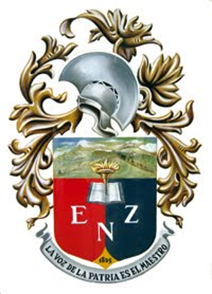 EDUCACIÓN Y ATENCIÓN A LA DIVERSIDAD.1. ¿COMO CREEN QUE ES LA EDUCACION EN MEXICO CON RELACIÓN A LA ATENCIÓN A LA DIVERSIDAD DEL ALUMNADO?Es un poco contradictoria a lo que se plantea en los planes de educación básica, debido a que se plantea la aceptación e inclusión de alumnos sin importar su condición social, cultural, lingüística, física y religiosa, sin embargo, en las aulas de clases o la institución misma, no está siempre capacitada (o abierta) a esa diversidad, ya que busca siempre homogeneizar y estandarizar al alumnado. Tanto en México como en todos los países, la educación se encuentra en la familia. Nos formamos con pensamientos, acciones y creencias que la misma familia nos inculca y es a partir de ahí cuando se generan problemas dentro de los grupos en las aulas escolares. La educación, por medio de sus contribuyentes tiene el compromiso de crear una conciencia de inclusión resaltando las habilidades y capacidades particulares de cada alumno, pensando en ellas como complemento a las propias para generar trabajos, experiencias y aprendizajes completos. Lamentablemente, en las escuelas de educación en México se suele excluir a aquellos alumnos con capacidades “diferentes”, si bien se busca atender a tales a alumnos de manera particular, no consideramos que eso sea congruente con la atención a la diversidad, ya que se debería incluir en las aulas de clases a todos los alumnos sin importar su condición y/o identidad personal; el trabajar con determinados alumnos en diferentes espacios a parte del resto del grupo no es favorecedor en un 100%, ya que si desea formar una comunidad escolar de respeto y apoyo mutuo, indudablemente los alumnos deben tratarse como iguales, socializar e integrarse como iguales, teniendo en cuenta de que todos tienen la posibilidad y libertad de destacarse en diferentes ámbitos. Consideramos que la diversidad en las aulas no siempre es atendida como debería de serlo y esto se debe a que los valores se están perdiendo en la sociedad, desde la familia se pierde el respeto y esto se refleja en las aulas al no respetarse entre compañeros y en ocasiones incluso la falta de respeto de los maestros a los alumnos y viceversa es por ello que el docente es quien debe crear un ambiente de aprendizaje propicio para los alumnos en donde se refuercen los valores, que el maestro sea humano y comprenda a cada uno de sus alumnos; que los apoye y los ayude a potenciar las habilidades y capacidades que cada uno tiene, ayudándolos a ver que cada uno tiene cualidades distintas pero que a la vez pertenecen a un salón en el que todos merecen el mismo respeto. 2. ¿QUÉ PIENSAN ACERCA DE LA ATENCIÓN A LAS DIFICULTADES EN EL APRENDIZAJE Y LA SOCIALIZACIÓN EN LA ESCUELA?Debe tomarse en cuenta dicha atención, pues la educación debe cubrir todas (o la mayor parte) de las necesidades de los alumnos, sin excluir a ninguno. En la escuela, en su mayoría, se busca que los alumnos tengan un grado de aprendizaje en determinado tiempo cuando en realidad cada alumno sigue su proceso de aprendizaje de diferente manera y en distintos tiempos, sin embargo, aquellos alumnos que tienen mayores dificultades, o bien no siguen un determinado estándar, poco a poco los excluyen del grupo y en la mayoría de las ocasiones el docente no los atiende de acuerdo a sus necesidades y por lo tanto el alumno se estanca y se cierra en sus dificultades en lugar de potenciarlas. Si bien hay alumnos que requieren que se les apoye de manera particular debido a ciertas necesidades personales en torno a sus procesos de aprendizaje, eso no implica que se les excluya o trate a parte del resto del grupo; son dos cuestiones que deben equilibrarse y tomarse en cuenta: apoyar a los alumnos que lo requieran en momentos extra clase y tal vez con ayuda de otras personas, pero a su vez incluirlo en todas las actividades dentro del aula ya que, sea cual sea su condición, tendrá grandes aportes para el resto del grupo, quienes también pueden apoyar el aprendizaje de algún compañero con requerimientos especiales a través del apoyo mutuo y la socialización, de allí la importancia de llevar a cabo actividades de aprendizaje que incluya a todos y cada uno de los alumnos, y abran puertas para que cada uno se destaque en diferentes aspectos, complementándose así unos a otros.Si se cuenta con un personal específico capacitado para dar atención necesaria a las dificultades de aprendizaje que presenten los alumnos, los maestros encargados de los grupos deberán tener constante comunicación con dicho personal para dar continuidad al avance de los alumnos. Identificar las áreas de oportunidad de tales alumnos y diseñar las actividades adecuadas que, de manera gradual, aporten al desarrollo de los mismos. Sin embargo, se sabe que en muchas ocasiones no es así, sino que se cree que el personal que atiende a alumnos con dificultades de aprendizaje son quienes llevan toda la responsabilidad en su trabajo.Dentro de todas las instituciones existen distintos factores que influyen para que existan dificultades en el aprendizaje pero, nosotros como docentes tenemos el compromiso de lograr que todos los alumnos aprendan de la mejor manera y lo más que se pueda, no importa que cada uno de los alumnos sean diferentes ya que éste elemento ayudará a que se lleve una mejor socialización dado que cada alumno tiene puntos de vista y percepciones personales que aportar a sus compañeros, enriqueciendo entonces sus conocimientos con cada una de las aportaciones de los alumnos; de allí que es tan indispensable la socialización dentro del aula3. ¿EN QUÉ ESCUELAS DEBEN APRENDER LOS ALUMNOS CON DISCAPACIDADES, INDÍGENAS, EN DESVENTAJA SOCIAL O EN CUALQUIER OTRA SITUACIÓN DE VULNERABILIDAD?NOTA: para contestar el siguiente cuestionamiento cada integrante del equipo aportó su apreciación personal la cual se ha respetado textualmente, ya que si bien son aportaciones muy similares, algunos puntos de vista varían.Clarisa: En las mismas escuelas que el resto de los alumnos, sólo que los docentes deben tener la capacitación para poder atender la diversidad de los alumnos, o contar con un maestro especializado en esto.Doris: Es una situación difícil tanto para el alumno en las condiciones mencionadas como también para el maestro.  Se supone que todos contamos con los mismo derechos, por lo tanto, eso nos da el mismo derecho a ingresar en cualquier escuela pública que se deseé. Gabriela: En la escuela que el alumno desee, los elementos mencionados no son excusa ni mucho menos impedimento alguno para que un niño se incluya a la escuela que desea. Por otra parte, no me parece correcto considerar a las personas en “situación de vulnerabilidad”, ya que todos los seres humanos tenemos tanto fortalezas como debilidades personales, y reitero: no es impedimento alguno para lograr aquello que deseamos. Ante la gran diversidad que podemos encontrar en nuestras aulas, el docente debe sensibilizar al grupo a aceptarse y respetarse los unos a los otros tal como son, tal vez el docente y la escuela no son las únicas formadoras de actitudes y valores, pero si pueden regularlas en gran medida para no considerar a unos alumnos mejores que otrosGema: Todos merecen estar en la escuela que deseen puesto que lo mencionado no es obstáculo para que un alumno aprenda ni tampoco son un problema, al contrario para un docente en lugar de ser un obstáculo deberían ser distintos caminos que tomar para llegar a un mismo fin. Gabriel: En cualquier escuela ya que la educación no debe ser prohibida a nadie por ser distinto a los demás, todos tenemos derecho de aprender y de tener una educación digna para la vida, todas las escuelas deben estar abiertas a la gran diversidad de personas que existen en este mundo.4. ¿QUE PIENSAN DE LA INCLUSIÓN DE LOS ALUMNOS CON DISCAPACIDAD A LA ESCUELA REGULAR EN NUESTRO PAÍS?NOTA: para contestar el siguiente cuestionamiento cada integrante del equipo aportó su apreciación personal la cual se ha respetado textualmente debido a pequeñas diferencias y algunas variantes en aportaciones similaresClarisa: Me parece bien porque enseña a los alumnos a convivir con personas que no tienen las mismas capacidades físicas, para ser tolerantes, respetuosos y solidarios.Doris: Desarrolla el aspecto valoral en los alumnos, pero creo que si existen casos semejantes al ejemplo, las escuelas a las que ingrese el alumno con discapacidad deberán tener verdaderamente una conciencia de inclusión para no lastimar el autoestima y dignidad del alumno en desventaja. Gabriela: Es necesaria, con discapacidad o no, todos los niños tienen el mismo valor humano, el mismo derecho y libertad a recibir una educación y ser parte de una comunidad social. Si desde un inicio incluimos al grupo a un alumno tratándolo como diferente o especial a los además, el resto del grupo se dirigirá al alumno en cuestión de tal manera, a lo que nuevamente, una de las tareas del docente es tratar a sus alumnos por igual, brindarles y abrirles las mismas oportunidades, así como regular actitudes o acciones negativas que los alumnos pudiesen haber aprendido en un ambiente formativo fuera de la escuela.Gema: Considero que es correcta puesto que si se atendieran aparte (a los alumnos en cuestión) en otras escuelas es recaer en catalogar y señalar que el alumno es diferente y es excluyente ante la sociedad, sin embargo con este paso que se ha dado al incluir a los alumnos a las escuelas regulares le permiten al alumno sentirse parte de la sociedad y el poder potencializar sus capacidades y habilidades al igual que los demás compañeros.Gabriel: Siempre debe existir esta inclusión ya que estas personas son iguales a nosotros y no se les debe hacer menos sólo porque sufrieron algún accidente o por alguna razón tienen alguna discapacidad, así que todas las escuelas deben estar adaptadas para recibir a este tipo de alumnos y los docentes deben ser tolerantes y respetuosos hacia ellos ya que son un alumno más en su clase.5. ¿QUE CREEN QUE SE DEBA HACER PARA AYUDAR AL ALUMNADO EN SITUACIÓN DE VULNERABILIDAD (DISCAPACIDAD, SITUACIÓN DE CALLE, INDÍGENAS, DIFICULTADES DE APRENDIZAJE, DE SOCIALIZACIÓN, DE ATENCIÓN, GENERO, ETC.)?NOTA: Por las mismas razones en la respuesta del cuestionamiento anterior, presentamos nuestros puntos de vista personales.Clarisa: Primero conocer el problema, causas o factores que lo afectan y buscar solución en conjunto con un especialista en el tema y apoyar en todo lo que se pueda al alumno.Doris: No es posible solucionarles la vida a los alumnos, pero si brindar un ambiente agradable, donde se sientan útiles y donde desarrollen competencias para la vida las cuales les servirán para salir adelante por ellos mismos. Gabriela: Todos y cada uno de los alumnos son seres humanos y por lo tanto ninguno de ellos está hecho para estar solo; el ser parte de una comunidad social respetuosa y colaborativa es favorecedor y necesario para todo alumno, por lo que formar una sociedad de tal índole en la escuela y ante ello personas sociales es una acción necesaria sea cual sea la situación de cada uno de los alumnos.Gema: Primeramente conocer a los alumnos, sus fortalezas, áreas de oportunidad, planear de acuerdo a las características de los alumnos y apoyarlos a que se desarrollen de manera integral, crear ambientes de aprendizaje que le permitan desarrollarse en plenitud, tanto como individuo como parte de una sociedad.Gabriel: El docente siempre debe estar abierto a recibir a este tipo de alumnos dentro de su aula y al mismo tiempo debe ser capaz de ayudarlo y orientarlo para que su desarrollo sea favorable y que no se le excluya del grupo.6. ¿CONTRIBUYE LA ESCUELA A UNA EDUCACIÓN PARA LA VIDA?Por supuesto, ya que si bien la escuela no es la única que educa, si influye en gran medida en la formación del ser y actuar de cada uno de los alumnos, por ejemplo, si se enseñan las matemáticas en la escuela para que algún día un niño pueda ser arquitecto, por qué no enseñar respeto para que algún día un alumno ayude a personas con discapacidad, altruismo para que algún día apoye a familias sin hogar, etc. Si una escuela toma en cuenta las características de los alumnos, los valores, contextualiza los aprendizajes y hace a los alumnos partícipes del aprendizaje, es una escuela que se actualiza y además que aprende también de los alumnos, entonces podrá decirse que la escuela está educando para la vida.La escuela como bien hemos visto durante toda nuestra formación es un punto de partida para planificar tu vida, por lo tanto ésta contribuye para la formación de buenos ciudadanos para el mejoramiento de nuestra sociedad. 